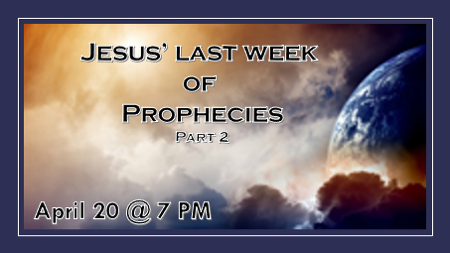 *Luke 21:7 "Teacher," they asked, "when will these things happen? And what will be the sign that they are about to take place?"8 He replied: “Watch out that you are not deceived. For many will come in my name, claiming, 'I am he,' and 'The time is near.' Do not follow them. 9 When you hear of wars and uprisings, do not be frightened. These things must happen first, but the end will not come right away."10 Then he said to them: “Nation will rise against nation and kingdom against kingdom. 11 There will be great earthquakes, famines, and pestilences in various places, and fearful events and great signs from heaven.*When will these things happen, is it a wrong question to ask? V:7 Jesus never condemns them for asking when. When will something is going to happen is what we naturally want to know? The 20th century has recorded 25 fake Jesus more than any other century. One lives in Siberia with 5,000 followers. (See the picture) *Mathew 24:24 For false messiahs and false prophets will appear and perform great signs and wonders to deceive, if possible, even the elect. 25 See, I have told you ahead of time.  	The false prophet and the Anti-Christ are the final segments to verse 24.V:8-9 Jesus’ timing for different events. Deception says the time is near. Wars and rumors say the end won’t come right away. I believe the wars and rumors of war started with World War I  and we’ve been living that portion for more than a hundred years.  V:10-11 A group of signs from heaven and fearful events. These started in 2014.*Summary of Luke 21:12-19  12 "But before all this”: These things the apostles faced immediately. The persecuted Church must stand firm!*Luke 21:20  "When you see Jerusalem being surrounded by armies, you will know that its desolation is near. 21 Then let those who are in Judea flee to the mountains, let those in the city get out, and let those in the country not enter the city. 22 For this is the time of punishment in fulfillment of all that has been written. 23 How dreadful it will be in those days for pregnant women and nursing mothers! There will be great distress in the land and wrath against this people. 24 They will fall by the sword and will be taken as prisoners to all the nations. Jerusalem will be trampled on by the Gentiles until the times of the Gentiles are fulfilled. *What armies are surrounding Jerusalem and more timing hints? V:20-23 A time of punishment and fulfillment was near. This is directed at Israel and takes place 38 years later. Their punishment came upon them starting in 70 A.D. It’s their desolation and their return will activate, in “The Last Days.”  Rome put a siege for 5 months in Aug. of 70 A.D around Jerusalem. (the 9th AV) The temple was destroyed for the second time on the exact day Nebuchadnezzar did it in 586 BC. Israel would not be their home for 1,878 years. It belonged to the Gentiles. The temple mount is still controlled by foreigners. V:24 Jerusalem will be trampled until the times of the Gentiles are fulfilled. Even with the Jews back in the land in 1948 and Jerusalem again in 1967 in their possession, their temple mount is still governed by a foreigner. Will the final step, the temple being built, be granted by the Anti-Christ?*Luke 21:25 "There will be signs in the sun, moon, and stars. On the earth, nations will be in anguish and perplexity at the roaring and tossing of the sea. 26 People will faint from terror, apprehensive of what is coming on the world, for the heavenly bodies will be shaken. 27 At that time they will see the Son of Man coming in a cloud with power and great glory. 28 When these things begin to take place, stand up and lift up your heads, because your redemption is drawing near."*Matthew 24:36 "But about that day or hour no one knows, not even the angels in heaven, nor the Son, but only the Father. 37 As it was in the days of Noah, so it will be at the coming of the Son of Man. 38 For in the days before the flood, people were eating and drinking, marrying and giving in marriage, up to the day Noah entered the ark; 39 and they knew nothing about what would happen until the flood came and took them all away. That is how it will be at the coming of the Son of Man. 40 Two men will be in the field; one will be taken and the other left.*The Rapture will be at that time and we will see him in a cloud.Luke 21:25-28 Redemption is drawing near. The events of the 21st century have all of the following signs. Terror has become a world-known word since September 11, 2001, before it was limited to the Middle East news. The blood-red moons on Jewish feasts and solar eclipses spelling out judgment are all part of 21st-century reality.Matthew 24:36-40 This is how it will be! There is a connection between Noah’s ark judgment and Jesus coming that He (Jesus) established. Very few believed the flood was coming. Many heard and watched for a hundred years the preparation for the flood. Only two generations got on the boat. This happened one week before the rain. Genesis 7*Luke 21:29 He told them this parable: “Look at the fig tree and all the trees. 30 When they sprout leaves, you can see for yourselves and know that summer is near. 31 Even so, when you see these things happening, you know that the kingdom of God is near.32 "Truly I tell you, this generation will certainly not pass away until all these things have happened. 33 Heaven and earth will pass away, but my words will never pass away.34 "Be careful, or your hearts will be weighed down with carousing, drunkenness, and the anxieties of life, and that day will close on you suddenly like a trap. 35 For it will come on all those who live on the face of the whole earth. 36 Be always on the watch, and pray that you may be able to escape all that is about to happen, and that you may be able to stand before the Son of Man."*The timing parable, instruction about that time, a warning, and authentic promise.Luke 21:29-32 You will know the Kingdom of God is near. The parable of the fig tree as we learned last week is in Matthew and Mark too. The summer is near may have a deeper meaning to it. Acts 2 with Pentecostal fulfillment, The Song of Solomon, with scriptures that point to the bridegroom and a wedding. (When I was growing up almost every bride wanted a June wedding.)Luke 21:34-36 Weighed down when that day closes like a sudden trap. Could the trap be all the false teaching about life and sexuality? Plus the false teaching about God and His Word that this generation has endured? The promise is the same as it was to Noah’s generation that there is escape from a world under judgment.